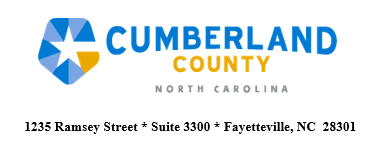 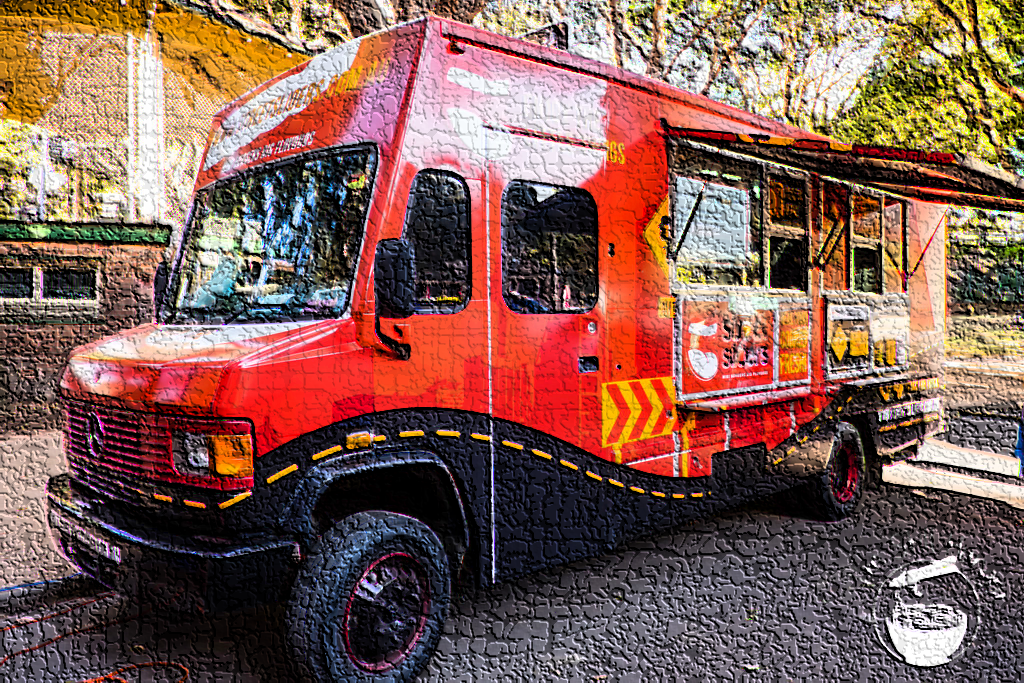 CUMBERLAND COUNTY NORTH CAROLINA DEPARTMENT OF PUBLIC HEALTHMOBILE FOOD UNIT APPLICATION GUIDE*Use this helpful guide as you complete your Mobile Food Unit Application*Applicant InformationThis information is critical for us to have so that we may contact you via mail, phone, and email.If you plan to bring an interpreter to the construction visits, please add this person’s name and phone number underneath your email address.ChecklistA commissary form.Your commissary form will be given to a field inspector to evaluate if it can support your mobile food unit. A commissary must have at least one shelf in the refrigerator, freeze, and dry storage area for your use. These areas must be clean, labeled, and free of restaurant storage. Evaluation will be delayed if the storage area is not addressed. Food Equipment Layout drawn to scale no smaller than ¼” = 1 foot. It is recommended that a professional draw the food equipment layout, plumbing schematic, and electrical schematic. Include “manufacturer Specification Sheets.”Remember to label both the Food Equipment Layout and Manufacturer/Equipment Specification Sheets with corresponding numbers (see application, bottom of page 2)Checks must be addressed to Cumberland County Environmental HealthIt is highly recommend using a 25-gallon tank for fresh water, using the PDF software.Commissary Information A food service establishment that services and serves as a base for mobile food units and pushcarts selling potentially hazardous foods (ice cream trucks exempt). The commissary may or may not serve customers at the base location. Every mobile food unit and pushcart is required to operate from an approved commissary and report to the commissary at least once during each operating day. All support and servicing activities must be carried out at the approved commissary. These activities include washing, recharging the potable water tank, food storage, food preparation (i.e., washing of meats and vegetables, dicing tomatoes, onions, etc.). These servicing activities cannot be done at a private residence. A written agreement from an approved commissary must be provided to this department to permit approval.Application Submittal InformationApplications can be mailed, or hand delivered. Due to coordination of payment and the large volume of supporting documentation, it is not recommended that an application be faxed.OperationThis information is required so the field inspector will know where you will be initially operating after permitting.It is recommended that you check with the Zoning Department in the municipality where you want to work. Some municipalities have restrictions concerning the operation of mobile food units. Also, some may require privilege licenses.FinishesFloors (except anti-slip), walls and ceilings shall be designed, constructed, and installed to be smooth, nonabsorbent, and easily cleanable.Utility service lines and pipes may not be unnecessarily exposed.Water Storage TankThe potable water storage tank and appurtenances shall be made safe, durable, and non-absorbent materials and finished to have a smooth, easily cleanable surface.A food grade potable “drinking water safe” water hose must be provided and be of adequate length to extend from the water supply (at the commissary) to the water inlet connection on the mobile food unit.The food grade potable water hose must be stored in a protected area.The storage capacity shall be at least 25 gallons. A larger supply tank may be needed based on the needs of the equipment and menu. Sewage Storage TankThe sewage storage tank must be 15% larger capacity than the water storage tank and shall be permanently installed on the mobile food unit.The sewage discharge hose must be of adequate length to extend from the sewage outlet on the mobile food unit to the approved sewage disposal drain at the commissary.The waste connection shall be lower than the water inlet connection.A hose which is only for waste discharge must be provided. It must be shown that this hose works without leakage. GeneratorA generator is required in order to maintain refrigeration at proper temperature during travel (regardless of the distance traveled). A generator will also be required during set-up if no alternative power supply is available. The generator will be tested to ensure it is powerful enough by having all electrical equipment running at the same time. Equipment may include lightning, water pump, hood fan, cooking, and hot holding equipment, air conditioning, refrigeration, and everything else that uses electricity. Utensil Washing 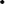 At least a single compartment sink with integral drain boards and backsplash is required. The sink compartment must be large enough to submerge your largest utensil. The average sink compartment size is 18 length x 18 width x 14 deep. Drainboards, utensil racks, or tables large enough to accommodate all soiled and cleaned items shall be provided.Hand sinksEach hand sink must have a soap dispenser and a paper towel dispenser in the immediate vicinity. Splashguards may be required.Supplemental Cooking Room/AreaMust be room permanently attached to the mobile food unit.Area shall be completely enclosed by perimeter roof and walls (or screen) that effectively protects the area from the weather and the entry of insects, rodents, and other animals.LightingLighting intensity at work surface shall be at least 50-foot candles. Lights must be shielded or shatter-proof and the light fixture itself must be smooth and easily cleanable. Food Service Equipment ListAs you are listing your equipment here make sure to write the corresponding number on the manufacturer specification sheet.Remember to list all cooking equipment (grills, fryer, flat top, etc.), utensil sinks, refrigeration (refrigerator/freezer), hot holding equipment (steam tables, heat lamps, etc.), hot transportation equipment, food service equipment stands, hand sinks, etc.Equipment shall be A.N.S.I./NSF approved or equivalent.Raw/Undercooked FoodCode now allows the service of raw and undercooked food. Eggs cooked to order and rare hamburgers are examples of food served rare or undercooked. However, additional documentation and proper notice to the public must be posted for this option.Preparation of Menu ItemsProviding several examples is the best way to explain what is needed for this part of the application.Example One: Egg Drop SoupEgg Drop Soup will be made from scratch every morning in the commissary and placed in hot transportation equipment (i.e. cambro). At sales location, soup kettle will be preheated, and soup will be transferred from hot transportation equipment to soup kettle. Leftover soup will be discarded at the end of the day.Example Two: Turkey Sandwich with Bacon, Lettuce, TomatoLettuce and Tomato will be washed and cut in commissary. Turkey will be purchased precooked/pre-sliced from local food distributor. Bacon will be cooked in the commissary. Sandwiches will be made to order at sandwich refrigeration unit. Store bought hoagie rolls will be used. Condiments such as mustard, mayo, pepper during preparation by employee.Example Three: Grilled Chicken Breast on Rice PilafSkinless boneless chicken breasts purchased from local food distributor. Chicken is marinated overnight in a commissary and transferred to precooled mobile food unit refrigerator each morning. Rice is cooked each morning in a commissary and placed in non-transportation equipment (i.e. cambro). At the sales location steam table. Ten chicken breasts are grilled at a time on mobile food unit flattop grill and placed on a steam table. Leftovers will be discarded at the end of the day.Example Four: Blackberry TeaBlackberry Tea will be made from powder form in commissary and then transported to mobile food unit in a dispenser (i.e. Cambro drink transporter). Lemons will be washed and sliced in commissary. Sliced lemons will be placed in sandwich refrigerator in mobile food unit. Ice bins in mobile food unit will be filled with ice from ice machine in commissary. Upon each order, employees will fill plastic cups with ice and fill with blackberry tea. A lemon slice will be added on the top of the cup.          CUMBERLAND COUNTY          NORTH CAROLINA         DEPARTMENT OF PUBLIC HEALTHMOBILE FOOD UNIT PLAN REVIEW APPLICATIONThe North Carolina Rules Governing the Sanitation of Food Service Establishments (15A NCAC 18A .2600) require that plans drawn to scale for food service establishments shall be submitted for review and approval to the local Health Department (Cumberland County Environmental Services). Review by this department will be delayed if this application is submitted incomplete or does not contain all supporting documentation.*Use the attached Mobile Food Unit Application Guide to aid in completing this application*Mobile Food Unit – vehicle-mounted food service establishment designed to be readily moved. It is a self-contained restaurant on wheels that is fully enclosed with floors, walls, and ceilings. Mechanical refrigeration is required for the cold storage of open and potentially hazardous foods.Applicant InformationConstruction:                      (     ) New – not built at this point         (    ) Remodel         Other                                                                         Mobile Food Unit Name:                                                                                                                                                                                    Owner’s Name:                                                                                                                                                                                                  Owner’s Address:                                                                                                                                                                                               City:                                                                                                         State:North Carolina  Zip Code:                                                      Home Phone:                                                                                                Cell Phone:                                                                                    Owner’s E-mail Address:                                                                                                                                                                                   	Checklist	The following items must be submitted with this application: (Initial each item as completed)	               Completed Commissary Agreement Form (Completed by both applicant and restaurant permittee/owner)	               Completed Mobile Food Unit Operating Schedule	               Completed Mobile Food Unit Plan Review Acknowledgement	               Completed Mobile Food Unit Operational Permit Application (this document)               Food Equipment Layout (scale no less than ½ inch = 1 foot) showing the placement each piece of food service equipment (top view and side view required). Include lighting, sinks, refrigeration, cooking equipment, water heater, steam tables, hood, water pump, etc.               Plumbing Schematic (side view – does not need to be to scale). Show H/C water lines, “P” trap(s), vent(s), potable and sewer tanks.	               Manufacturer specification sheets for Food Service Equipment List (page 2)	               Signed and dated menu (including all food, drinks, and condiments)	               $200 plan review fee per mobile food unitApplication Submittal InformationApplication, supporting documentation and fee(s) can be mailed or delivered to:Cumberland County Environmental Health at 1235 Ramsey Street, Suite 3300, Fayetteville, NC 28301 OperationPrimary County of operation:                                                                                                                                                                             Proposed location/address of operation:                                                                                                                                                            Days and Hours of Operation:                                                                                                                                                                             Projected number of meals to be served (approximate):Breakfast                               Lunch                               Dinner                     Finishes (must be smooth, nonabsorbent, and easily cleanable)Floors:                                                          Walls:                                                             Ceilings:                                                                 Wall behind cooking equipment:                                                                                                                                          (i.e. stainless steel)Water Storage TankWater tank storage capacity:                      gallons Location: (     ) Inside unit      (     ) Outside unitConstruction materials:                                                                                                                                                                                       Is NSF/Food Grade Hose Available?                YES                NO Potable water hose stored in the following protected area:                                                                                                                                  Sewage Storage TankPermanently mounted sewage storage tank: Capacity              gallonsLocation: (      ) Inside unit  (      ) Outside unitType of sewer vents on unit: (      )Vent to exterior & protected   (      ) Vent to interior by an air admittance valveIs there a toilet facility available on the unit?                YES                NOIf so, is there a separate sewage tank specifically for the toilet facility?                 YES                NO How many gallons is this waste tank?                YES                NOWater Heater SpecificationsManufacturer:                                                                                         Model:                                                                                                 Fuel Type: (      ) Gas     BTU (      )     (      ) Electric                                               kWType: (       ) Tankless      (       ) TankGeneratorManufacturer:                                                                                          Wattage:                                                                             Utensil WashingNumber of sink compartments:                    Size of compartments(inches): Length:                    Width:                    Depth:                    Size of drain boards (Length x Width in inches)  Right:               x                 Left:               x               Hand sinks	                                           Lighting (must be smooth and easily cleanable)Number of hand sinks:                     	           Shielded covers (               )	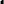 Initial                Date       Number	                                  Equipment                                     Manufacturer                                 Model	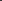 Initial                DateRaw/Undercooked FoodsWill any animal foods such as beef, eggs, fish, shellfish, poultry, pork, milk, Iamb, etc. be offered raw or undercooked?                     NO                     YES*Consumer advisory must be posted per NC Food Code Manual 3-603.11.OPERATION AT THE COMMISSARY What times of the day would you service the mobile food unit at the commissary?                                                                     Do the commissary operation hours coincide with mobile food unit hours?                                                                                HOT HOLDNGHow will the hot food be held from commissary to the site of operation?                                                                                    List Foods that will be held hot before serving:                                                                                                                           COLD HOLDINGHow will the cold food be held from commissary to the site of operation?                                                                                List Foods that will be held cold before serving:                                                                                                                        REFRIGERATION ON MOBILE FOOD UNITList refrigeration on Mobile Food Unit:                                                                                                                                       REFRIGERATION AT COMMISSARYIndicate location at commissary designated for Mobile Food Unit food storage:                                                                           Initial           DatePreparation of Menu itemDescribe the following for each proposed menu item:Processing of the menu item in the commissary (cut, washed, thawed, marinated, cooked, chilled, etc.)Processing of the menu item in the mobile food unit (cooked, hot held, assembled, etc.)Hot transportation equipment (from commissary to mobile food unit)Food Product                                                                                                                                                                                Food Product                                                                                                                                                                                Food Product                                                                                                                                                                                Food Product                                                                                                                                                                                Food Product                                                                                                                                                                                   Initial              DateFood Product                                                                                                                                                                                Food Product                                                                                                                                                                                Food Product                                                                                                                                                                                Food Product                                                                                                                                                                                Food Product                                                                                                                                                                                Food Product                                                                                                                                                                                  Initial            DateFood Product                                                                                                                                                                                Food Product                                                                                                                                                                                Food Product                                                                                                                                                                                Food Product                                                                                                                                                                                Food Product                                                                                                                                                                                Food Product                                                                                                                                                                                    Initial             DateFOOD PREPARATION FACILITIES ON MOBILE FOOD UNITNumber of food prep sinks:                  Are separate sinks provided for vegetables and meats?            YES           NOSize of sink drainboards (inches):                    Does the prep sink have an air gap?                   YES                 NOHow will the sinks be cleaned after use or between meat species?                                                                                 Describe food prep area on Mobile Food Unit:                                                                                                                FOOD PREPARATION FACILITIES AT COMMISSARYNumber of food prep sinks:                  Are separate sinks provided for vegetables and meats?            YES           NOSize of sink drainboards (inches):                   Does the prep sink have an air gap?                 YES               NOHow will thesinks be cleaned after use or between meat species?                                                                                  Describe food prep area at commissary:                                                                                                                          DRY STORAGEFrequency of purchases per week:                                                          square feet shelf space:                                ft2 Indicate location at the commissary designated for dry storage:                                                                                     DISHWASHING FACILITIES ON MOBILE FOOD UNIT	Number of sink compartments:                   	Size of sink compartments (inches):		Length -                  		Width -                   		Depth -                   	Length of drainboards (inches):		Right -                   		Left -                     	Are the basins large enough to immerse your largest utensil?                      YES                    NO	What type of sanitizer will be used?		Chlorine                    		Quaternary ammonium                    		Hot water                    		Other (specify)                     How will large utensils such as prep tables, dough mixing bowls, slicers, and other food contact surfaces that cannot be submerged in sins or put through a dishwasher be cleaned and sanitized?                                                                    Initial             DateHow many air drying shelves will you have?                                                                                                                 Calculate the square feet total air drying space:                                                                                                          ft2DISHWASHING FACILITIES AT COMMISSARY	Number of sink compartments:                   	Size of sink compartments (inches):		Length -                  		Width -                   		Depth -                   	Length of drainboards (inches):		Right -                   		Left -                     	Are the basins large enough to immerse your largest utensil?                      YES                    NO	What type of sanitizer will be used?		Chlorine                    		Quaternary ammonium                    		Hot water                    		Other (specify)                     How will large utensils such as prep tables, dough mixing bowls, slicers, and other food contact surfaces that cannot be submerged in sins or put through a dishwasher be cleaned and sanitized?                                                                 How many air-drying shelves will you have                                                                                                                     Calculate the square feet of total air-drying space:                                                                                                        ft2HANDWASHING/TOILET FACILITIESWill approved toilet facilities be available for Mobile Food Unit employees at all operating/set-up locations?                 YES                     NO If toilet facilities are provided on Mobile Food Unit, will there be a hand sink inside the toilet room in addition to the hand sink located in the food preparation area                 YES                    NOEMPLOYEE AREAIndicate location for storing employees’ personal items on Mobile Food Unit:                                                                GARBAGE, REFUSE AND OTHERWhere will Mobile Food Unit be stored after operation?                                                                                                  Location and size of can wash facility at commissary:                                                                                                      Is can wash area accessible to Mobile Food Unit?                   YES                   NOAre hot and cold water provided as well as a threaded nozzle?                   YES                    NOHow will used grease be disposed?                                                                                                                                   Are doors on Mobile Food Unit self-closing?                      YES                     NOFly fans provided?                       YES                        NO    Initial           DateWhere will chemicals be stored?                                                                                                                                      Where will clean linen be stored?                                                                                                                                    Where will dirty linen be stored?                                                                                                                                     Application Submittal InformationApplication, supporting documentation and fee(s) can be mailed or hand delivered to Cumberland County Environmental Health at 1235 Ramsey Street, Fayetteville, NC 28301, Suite 3300. DEPARTMENT OF PUBLIC HEALTHMOBILE FOOD UNIT PLAN REVIEW ACKNOWLEDGEMENTMobile Food Unit – A vehicle with food service equipment designed to be readily moved. It is a self-contained food stand on wheels that is fully enclosed with floors, walls, and ceilings. Mechanical refrigeration is required for the cold storage of opened and potentially hazardous foods. Commissary – A food service establishment that services and serves as a base for mobile food units and pushcarts. The commissary may or may not serve customers at the base location.Items to consider:Pushcart or Mobile Food Unit? Type of unit? Types of foodsPushcart or Mobile Food Unit must have access to a commissary. A commissary agreement will be required prior to unit approval.Pushcart and Mobile Food Unit must submit a list of locations where the unit will operate prior to permit issuance. The list of operations must be current.Prior to initiating operations in a county (other than Cumberland), the operator of the Pushcart or Mobile Food Unit shall contact the Health Services section of the county in which the Pushcart or Mobile Food Unit will operate to ensure compliance.Acknowledgement (Initial beside):            I understand and certify that the information provided within this application is accurate.-Any deviation or variance from the information contained in this application may void the operation permit for the unit.-Multiple inspections of the unit prior to permitting may be required. -If the unit is not in compliance with Rules Governing the Sanitation of Food Services Establishments 15A NCAC 18A .2600 and the North Carolina Food Code, the operation permit will not be issued or may be revoked.-Approval of these plans and issuance of a permit does not relieve me of the obligation to comply with all other application code, law, or regulation imposed by other jurisdictions.-A completed operational schedule will be submitted to the Department each month.-The Mobile Food Unit Application Guide was provided to me and I have read and fully understand the information provided.Printed Name of Applicant or Designee:                                                                                         Date:                                   Signature of Applicant or Designee:                                                                                                Date:                                   Received by:                                                                                                                                     Date:                                   DEPARTMENT OF PUBLIC HEALTHPlan Review Application for Mobile Food Units and PushcartsMOBILE FOOD UNIT/PUSHCART COMMISSARY AGREEMENTPushcarts and mobile food units shall operate in conjunction with a permitted food service establishment and shall report at least daily to the commissary for supplies, cleaning, and servicing.To be completed by the mobile food unit/pushcart operator:Check one:      □Mobile Food Unit     □PushcartName of Mobile Food Unit or Pushcart:                                                                                                               Operator Name:                                                                                                                                                                            Mailing Address:                                                                                                                                                                          Email:                                                                                                           Phone Number:                                                       Signature of owner/operator or designee:                                                                        Date:                                                   Completed by the permittee or owner of the commissary located in Cumberland County:As the permittee or operator of the food service establishment noted below, I agree to serve a commissary for the Mobile Food Unit or Pushcart named above. I understand that as a commissary for the Mobile Food Unit or Pushcart, I must allow access for the Mobile Food Unit or Pushcart to return for servicing on a daily basis.I will do the following (Initial beside each):               Provide a designated protected area for food and utensil storage, including refrigeration/freezer and dry storage area.               Label the designated storage spaces for the unit’s exclusive use. Provide use of the utensil sink to wash utensils used on the unit. Provide use of the kitchen facilities including prep sinks for food preparation.               Provide an exterior wastewater collection system for disposal of wastewater.                Provide a protected connection to the potable water supply.                 Provide commissary access for the Mobile Food Unit/Pushcart necessary to maintain rule compliance.Name of Commissary:                                                                                                                                                                 Commissary Address:                                                                                                                                                                  Email:                                                                                                  Phone Number:                                                                Signature of Commissary Owner or Permittee:                                                                      Date:                                            (Office Use Only) Commissary:                Approved                     Disapproved (give reason)                                            By:                                                                                                                   Date:                                                                                                                 REHS Signature DEPARTMENT OF PUBLIC HEALTHMOBILE FOOD UNIT OPERATING SCHEDULEProvide an updated operating schedule to the Cumberland County Environmental Health once a month.Fax: 910-433-3793 or Hand Deliver to 1235 Ramsey Street, Fayetteville, NC 28301, Suite 3300Mobile Food Unit Name:                                                                                                                                                            Vehicle Type:                                                                                       VIN Number:                                                                 Vehicle License Number:                                                                                                                                                            Owner’s Name:                                                                                                                                                                           Owner’s Address:                                                                                                                                                                        City:                                                                                              North Carolina  Zip Code:                                                  Home Phone:                                                                                   Cell Phone:                                                                         Owner’s Email Address:                                                                                                                                                             Commissary Name:                                                                                                                                                                     Commissary Address:                                                                                                                                                                 I plan on operating at one location                        YES                         NOI plan on operating at multiple locations or on a route:                         YES                       NOList all locations where you plan to operate. If operating on a fixed route or in multiple locations indicate the approximate time and dates/days, if applicable that you will operate at each location.      Initial                DateNOTE: All operating locations shall have an approved toilet facility available for all Mobile Food Unit EmployeesPrinted Name of Applicant or Designee:                                                                Date:                       Signature of Applicant or Designee:                                                                        Date:                      Received by:                                                                                                                                               Example: 1Example: 2 Door RefrigeratorExample: TrueExample: TR-32112345678910111213141516171819202122232425Operating Location/addressApproximate TimesToilet Facilities               YES               NOOperating Location/addressApproximate TimesToilet Facilities               YES               NO               YES               NO               YES               NO               YES               NO